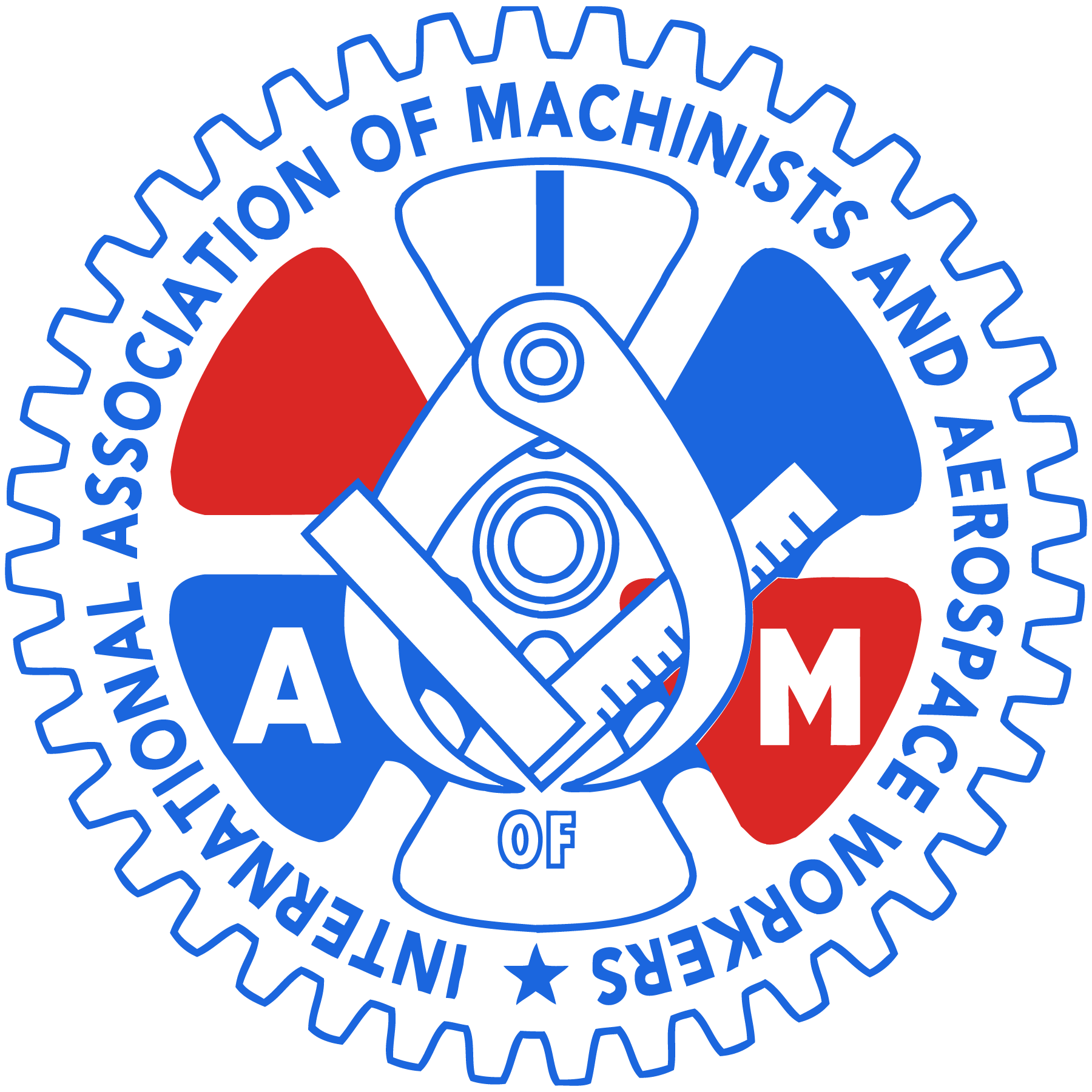 Nominations for the December 5, 2019 Officer and Committee ElectionCleveland Air Transport Local Lodge 1731International Association of Machinists and Aerospace WorkersThe following members received nominations for office at the regular meeting of the lodge on November 7, 2019. *** All nominations are unopposed therefore there will not be an election on December 5, 2019. *** Members on this list will take office on January 2, 2020 for a three year termVacancies for Recording Secretary, two Auditors, Southwest Committees will be appointed by the new President with approval of the executive board after January 2, 2020.President    Joe LaNasaVice President  Jason BradleyRecording Secretary   VacantSecretary Treasurer     John AltmeyerTrustee     Jamie JohnsonTrustee     Ron HovanecTrustee     Karen SchultzConductor Sentinel    Kathy PachutaAuditor    John CawleyAuditor     VacantAuditor      VacantUnited Committee Chair   Joe LaNasaUnited Committee Ramp   Jason BradleyUnited Committee  Customer Service  Kathy PachutaUnited Committee   Stores    Kevin BakerSouthwest Committee Chair   VacantSouthwest Committee Columbus  VacantSouthwest Committee  Cleveland  VacantDean FranklinRecording SecretaryIAMAW Local Lodge 1731